Строительство 10-ти квартирного дома в с. Нечкино Сарапульского районаПо состоянию на 29 мая 2014г.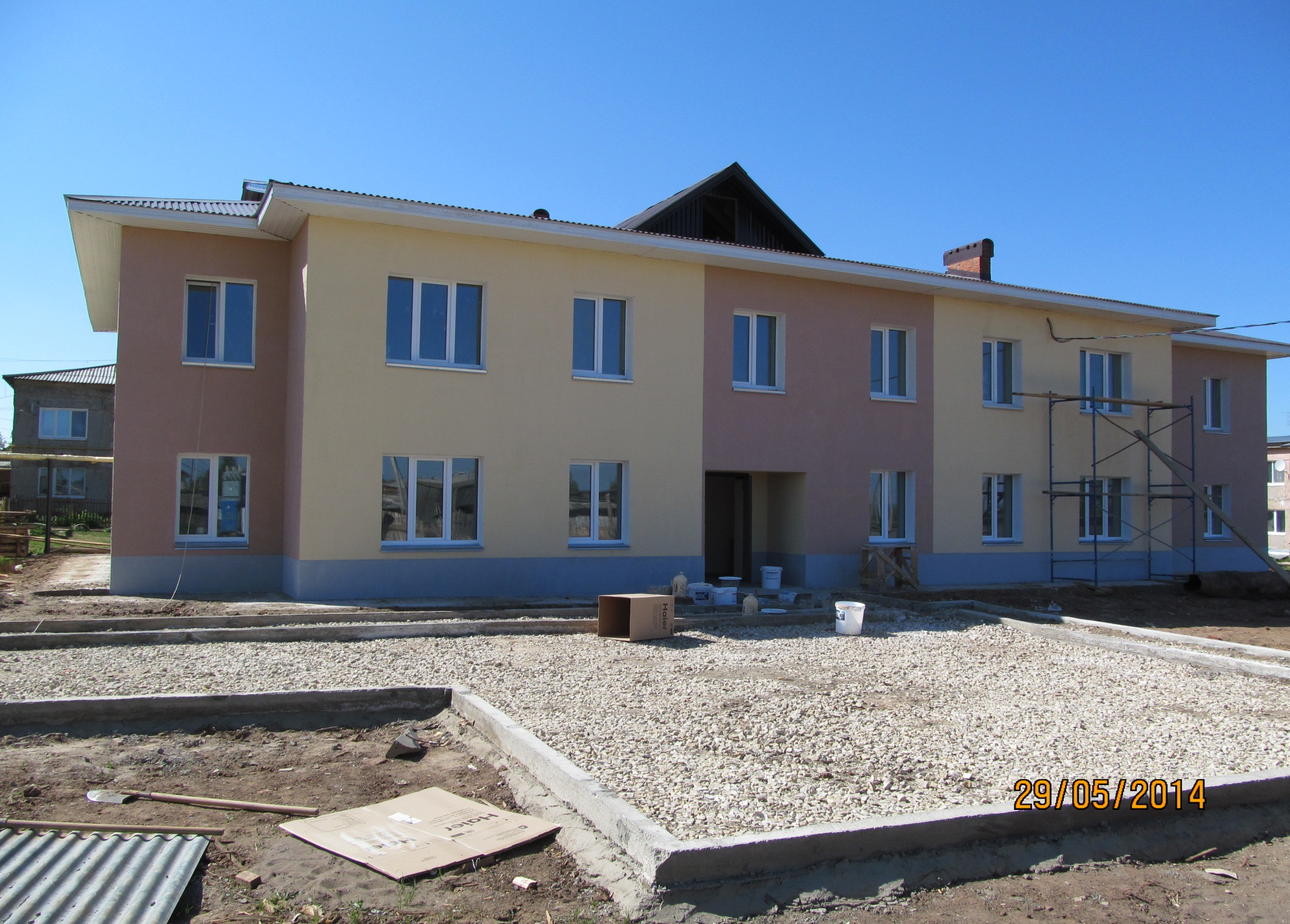 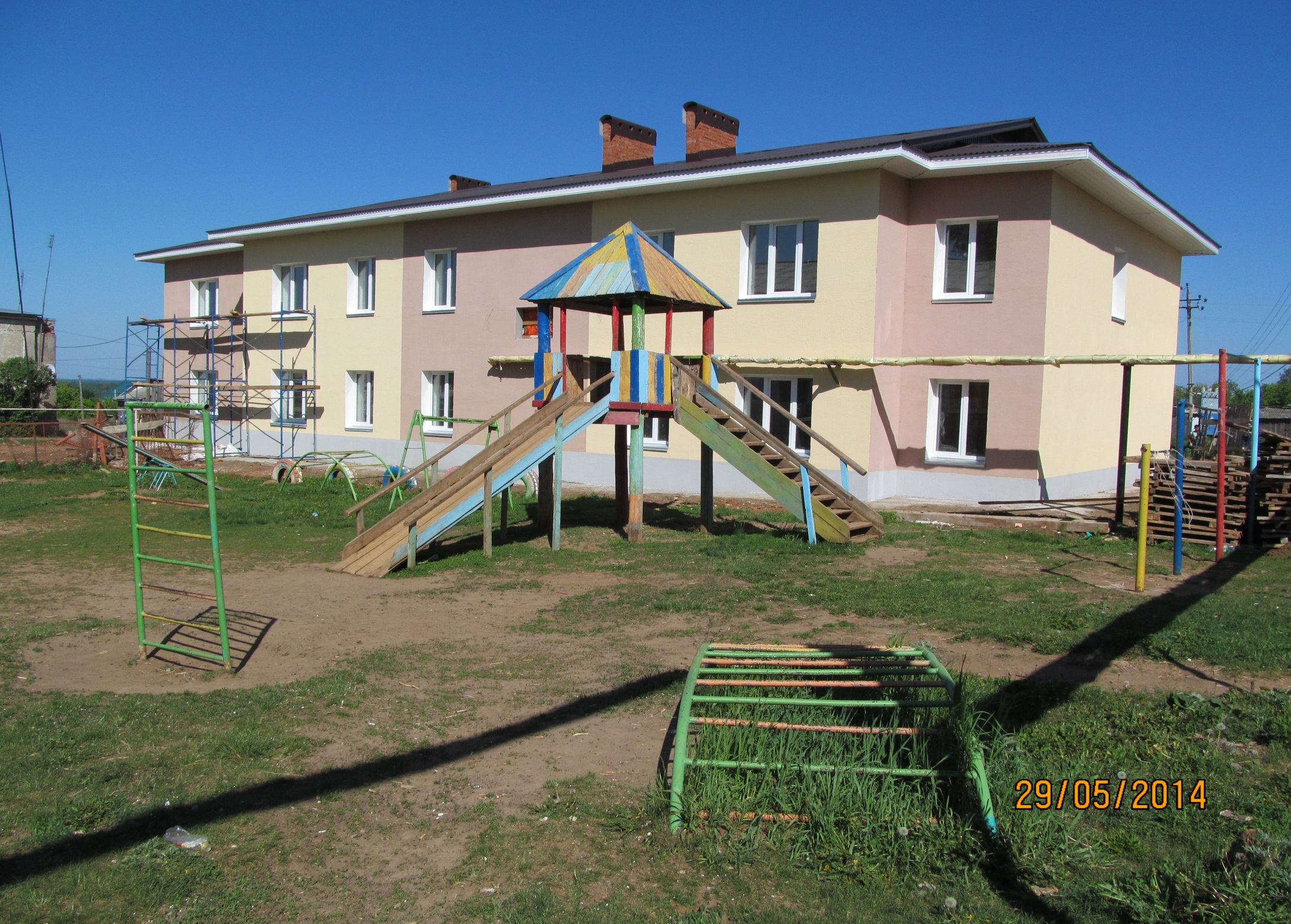 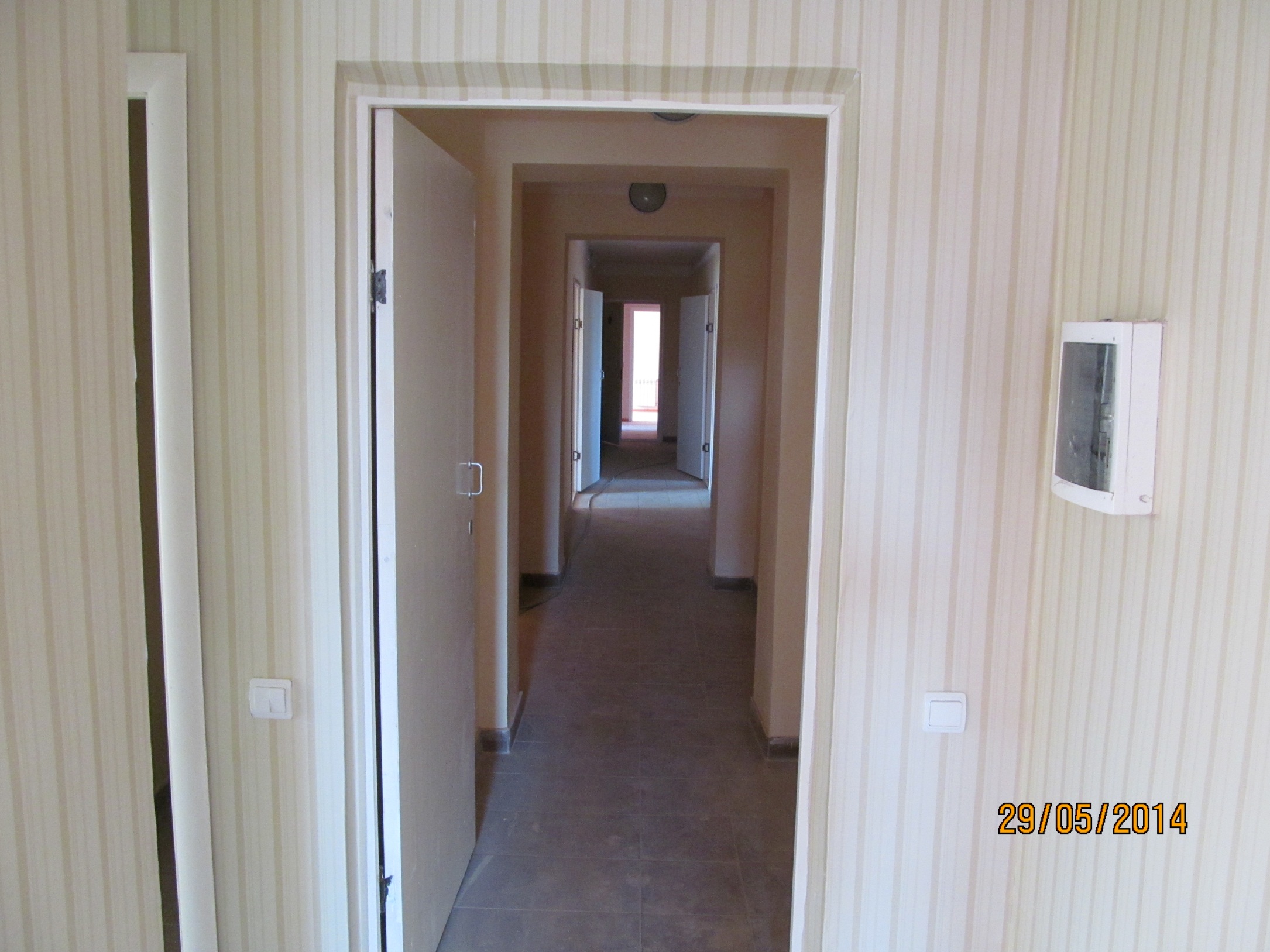 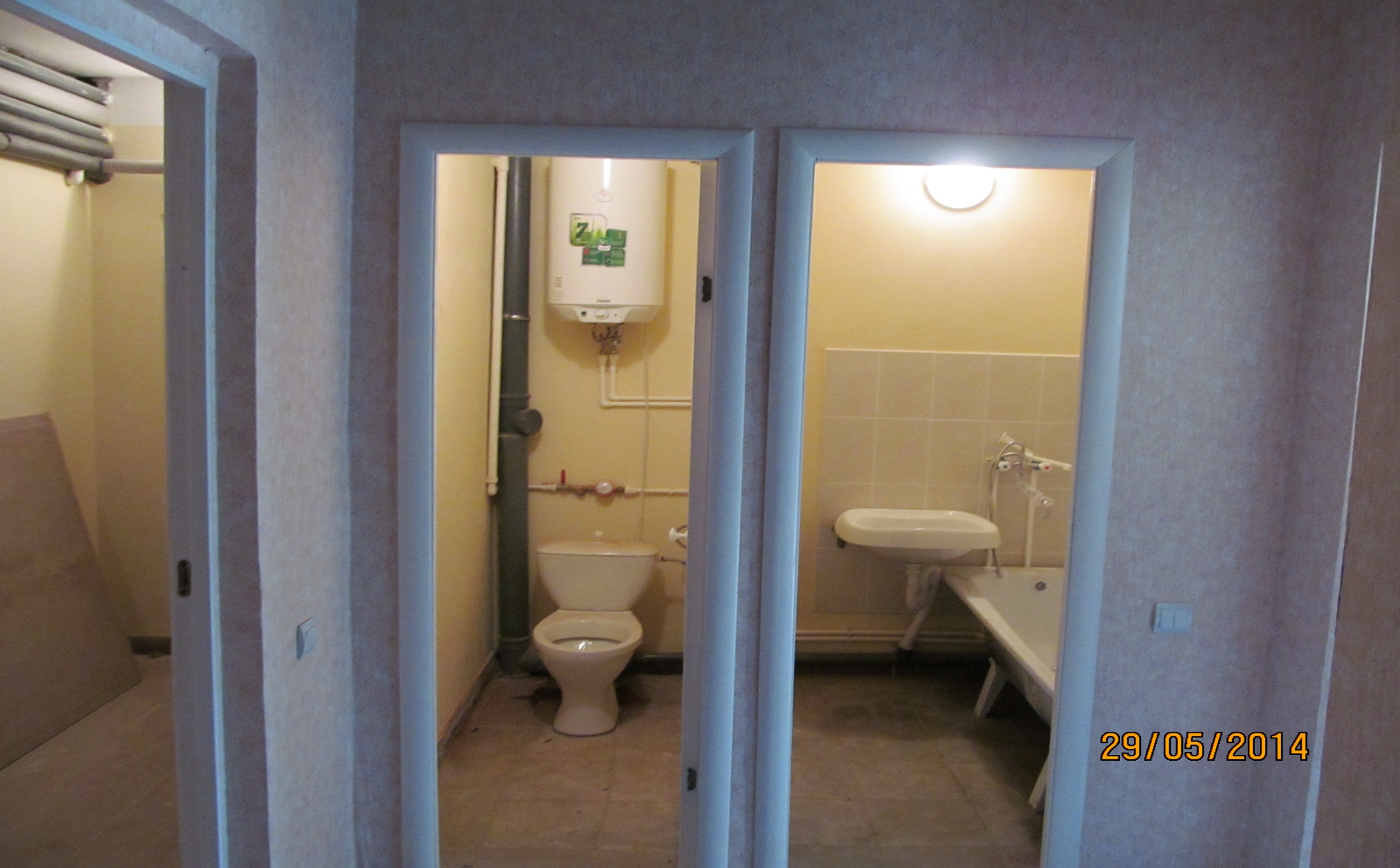 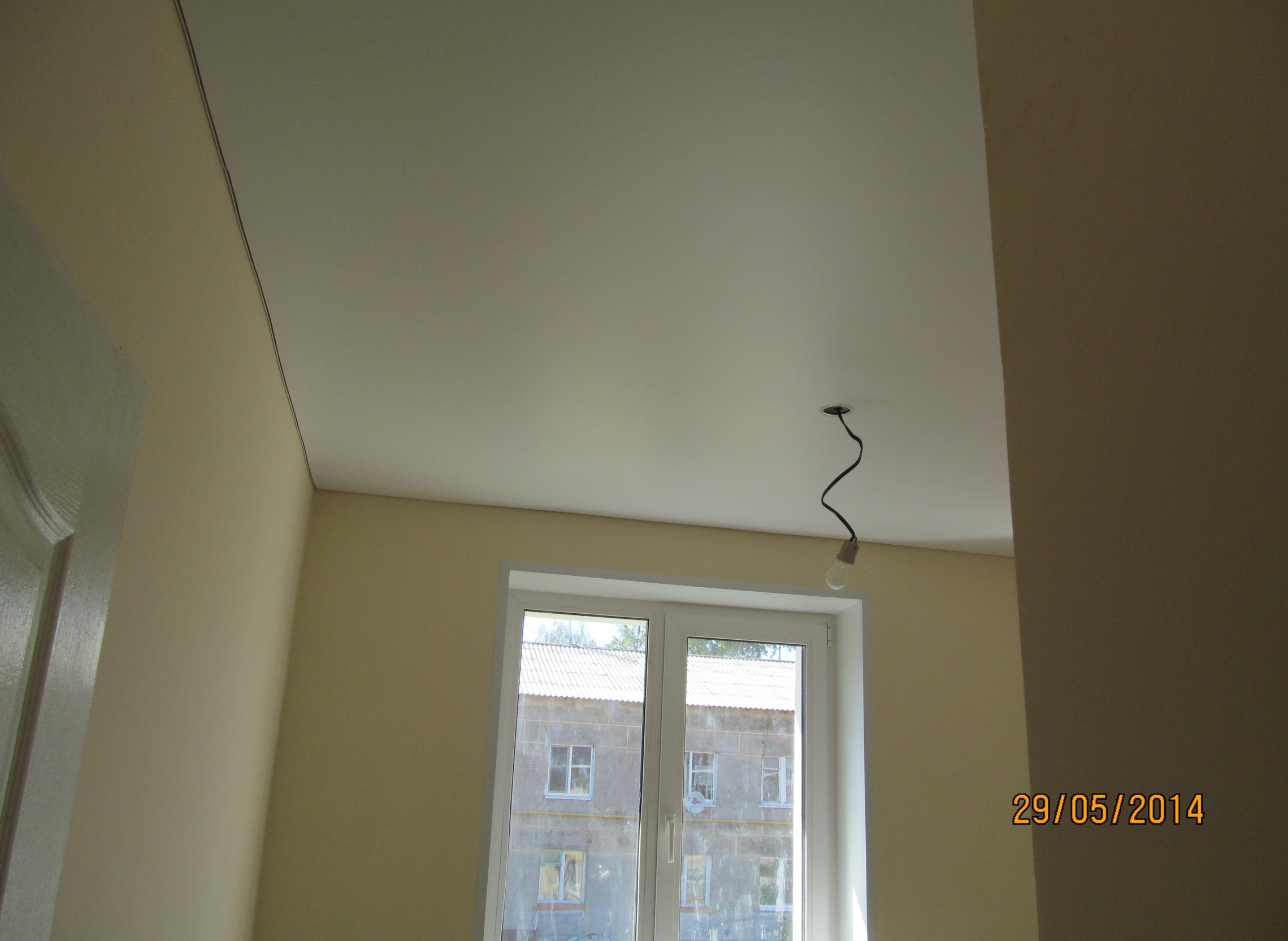 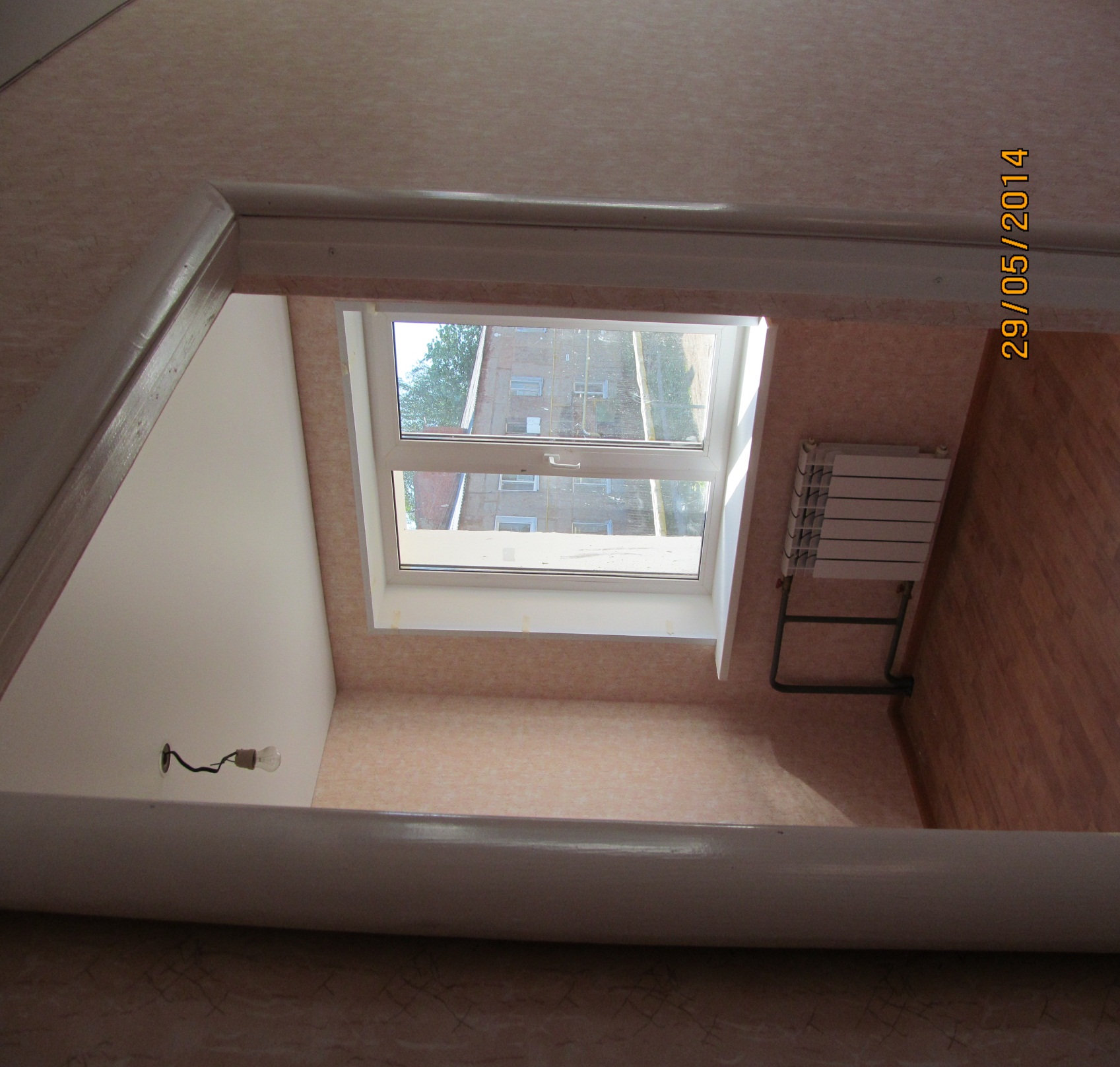 